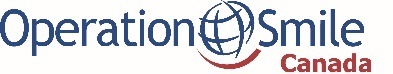 University Ave., Suite 204, Toronto, ON M5G 2J5 ■ 647-696-0600 operationsmile.ca ■ ca-volunteers@operationsmile.org                                             Operation Smile Canada (OSC)Speakers Request Form                                             Operation Smile Canada (OSC)Speakers Request Form                                             Operation Smile Canada (OSC)Speakers Request Form                                             Operation Smile Canada (OSC)Speakers Request Form                                             Operation Smile Canada (OSC)Speakers Request Form                                             Operation Smile Canada (OSC)Speakers Request FormThank you for your support and engagement with Operation Smile Canada, and your interest in having one of our speakers at your event. Our speakers range from OS staff members, medical volunteers, community ambassadors and more, and will be decided in relation to the type of event you are hosting. OSC kindly asks that you provide as much detail as possible and submit this Speakers Request form at least four weeks in advance. However, OSC will try to accommodate all forms submitted inside the 4-week window. If you have any additional inquiries, please contact OSC at our email givesmiles@operationsmile.org or your primary point of contact at Operation Smile Canada.Thank you for your support and engagement with Operation Smile Canada, and your interest in having one of our speakers at your event. Our speakers range from OS staff members, medical volunteers, community ambassadors and more, and will be decided in relation to the type of event you are hosting. OSC kindly asks that you provide as much detail as possible and submit this Speakers Request form at least four weeks in advance. However, OSC will try to accommodate all forms submitted inside the 4-week window. If you have any additional inquiries, please contact OSC at our email givesmiles@operationsmile.org or your primary point of contact at Operation Smile Canada.Thank you for your support and engagement with Operation Smile Canada, and your interest in having one of our speakers at your event. Our speakers range from OS staff members, medical volunteers, community ambassadors and more, and will be decided in relation to the type of event you are hosting. OSC kindly asks that you provide as much detail as possible and submit this Speakers Request form at least four weeks in advance. However, OSC will try to accommodate all forms submitted inside the 4-week window. If you have any additional inquiries, please contact OSC at our email givesmiles@operationsmile.org or your primary point of contact at Operation Smile Canada.Thank you for your support and engagement with Operation Smile Canada, and your interest in having one of our speakers at your event. Our speakers range from OS staff members, medical volunteers, community ambassadors and more, and will be decided in relation to the type of event you are hosting. OSC kindly asks that you provide as much detail as possible and submit this Speakers Request form at least four weeks in advance. However, OSC will try to accommodate all forms submitted inside the 4-week window. If you have any additional inquiries, please contact OSC at our email givesmiles@operationsmile.org or your primary point of contact at Operation Smile Canada.Thank you for your support and engagement with Operation Smile Canada, and your interest in having one of our speakers at your event. Our speakers range from OS staff members, medical volunteers, community ambassadors and more, and will be decided in relation to the type of event you are hosting. OSC kindly asks that you provide as much detail as possible and submit this Speakers Request form at least four weeks in advance. However, OSC will try to accommodate all forms submitted inside the 4-week window. If you have any additional inquiries, please contact OSC at our email givesmiles@operationsmile.org or your primary point of contact at Operation Smile Canada.Thank you for your support and engagement with Operation Smile Canada, and your interest in having one of our speakers at your event. Our speakers range from OS staff members, medical volunteers, community ambassadors and more, and will be decided in relation to the type of event you are hosting. OSC kindly asks that you provide as much detail as possible and submit this Speakers Request form at least four weeks in advance. However, OSC will try to accommodate all forms submitted inside the 4-week window. If you have any additional inquiries, please contact OSC at our email givesmiles@operationsmile.org or your primary point of contact at Operation Smile Canada.HOST ORGANIZATION INFORMATIONHOST ORGANIZATION INFORMATIONHOST ORGANIZATION INFORMATIONHOST ORGANIZATION INFORMATIONHOST ORGANIZATION INFORMATIONHOST ORGANIZATION INFORMATIONNAME OF SCHOOL OR ORGANIZATION/ASSOCIATIONNAME OF SCHOOL OR ORGANIZATION/ASSOCIATIONNAME OF SCHOOL OR ORGANIZATION/ASSOCIATIONNAME OF SCHOOL OR ORGANIZATION/ASSOCIATIONMAILING ADDRESSMAILING ADDRESSPOINT OF CONTACTPOINT OF CONTACTPOINT OF CONTACTPOINT OF CONTACTMAILING ADDRESSMAILING ADDRESSPOSITION WITHIN ORGANIZATIONPOSITION WITHIN ORGANIZATIONPOSITION WITHIN ORGANIZATIONPOSITION WITHIN ORGANIZATIONORGANIZATION WEBSITE ADDRESS (If applicable)ORGANIZATION WEBSITE ADDRESS (If applicable)E-MAIL ADDRESSE-MAIL ADDRESSDAYTIME PHONE NUMBERDAYTIME PHONE NUMBEREVENING PHONE NUMBERFAX NUMBEREVENT LOGISTICSEVENT LOGISTICSEVENT LOGISTICSEVENT LOGISTICSEVENT LOGISTICSEVENT LOGISTICSNAME AND DATE OF EVENT (If applicable)NAME AND DATE OF EVENT (If applicable)NAME AND DATE OF EVENT (If applicable)NAME AND DATE OF EVENT (If applicable)ANY REQUESTED OSC MATERIALS (Brochures, posters, etcetera)ANY REQUESTED OSC MATERIALS (Brochures, posters, etcetera)TIME OF EVENTTIME SPEAKERS WILL PRESENTTIME SPEAKERS WILL PRESENTIN-PERSON OR ONLINEVENUE LOCATION (Mailing address, venue room number, etcetera)VENUE LOCATION (Mailing address, venue room number, etcetera)TYPE OF EVENT (e.g., Lecture series, rotary club, convention, special event, other)TYPE OF EVENT (e.g., Lecture series, rotary club, convention, special event, other)TYPE OF EVENT (e.g., Lecture series, rotary club, convention, special event, other)TYPE OF EVENT (e.g., Lecture series, rotary club, convention, special event, other)EQUIPMENT AND MATERIALS AVAILABLE AT EVENT (computer, tv/video, projector, screen, power point presentation, etc)EQUIPMENT AND MATERIALS AVAILABLE AT EVENT (computer, tv/video, projector, screen, power point presentation, etc)TYPE OF SPEECH (e.g., Keynote, panel participant, lecture, etcetera)TYPE OF SPEECH (e.g., Keynote, panel participant, lecture, etcetera)TYPE OF SPEECH (e.g., Keynote, panel participant, lecture, etcetera)TYPE OF SPEECH (e.g., Keynote, panel participant, lecture, etcetera)TYPE OF SPEECH (e.g., Keynote, panel participant, lecture, etcetera)TYPE OF SPEECH (e.g., Keynote, panel participant, lecture, etcetera)SPEAKING TOPICS (Please include event theme and purpose. i.e. What aspects of Operation Smile's work would you like the speaker to touch on?)SPEAKING TOPICS (Please include event theme and purpose. i.e. What aspects of Operation Smile's work would you like the speaker to touch on?)SPEAKING TOPICS (Please include event theme and purpose. i.e. What aspects of Operation Smile's work would you like the speaker to touch on?)SPEAKING TOPICS (Please include event theme and purpose. i.e. What aspects of Operation Smile's work would you like the speaker to touch on?)SPEAKING TOPICS (Please include event theme and purpose. i.e. What aspects of Operation Smile's work would you like the speaker to touch on?)SPEAKING TOPICS (Please include event theme and purpose. i.e. What aspects of Operation Smile's work would you like the speaker to touch on?)AUDIENCE INFORMATIONAUDIENCE INFORMATIONAUDIENCE INFORMATIONAUDIENCE INFORMATIONAUDIENCE INFORMATIONAUDIENCE INFORMATIONTYPE OF AUDIENCE (e.g. students, Volunteers, general public)TYPE OF AUDIENCE (e.g. students, Volunteers, general public)TYPE OF AUDIENCE (e.g. students, Volunteers, general public)TYPE OF AUDIENCE (e.g. students, Volunteers, general public)TYPE OF AUDIENCE (e.g. students, Volunteers, general public)TYPE OF AUDIENCE (e.g. students, Volunteers, general public)EXPECTED NUMBER OF ATTENDEESEXPECTED NUMBER OF ATTENDEESEXPECTED NUMBER OF ATTENDEESEXPECTED NUMBER OF ATTENDEESEXPECTED NUMBER OF ATTENDEESEXPECTED NUMBER OF ATTENDEESSPECIAL GUEST ATTENDEE(S)SPECIAL GUEST ATTENDEE(S)SPECIAL GUEST ATTENDEE(S)SPECIAL GUEST ATTENDEE(S)SPECIAL GUEST ATTENDEE(S)SPECIAL GUEST ATTENDEE(S)SIGNATURE: Please sign this request form in acknowledgment that the provided information is correct, and that if any information on this event changes, the point of contact is required to provide such changes to the corresponding OSC staff member.Point of Contact Signature:                                                                                                                        Date:SIGNATURE: Please sign this request form in acknowledgment that the provided information is correct, and that if any information on this event changes, the point of contact is required to provide such changes to the corresponding OSC staff member.Point of Contact Signature:                                                                                                                        Date:SIGNATURE: Please sign this request form in acknowledgment that the provided information is correct, and that if any information on this event changes, the point of contact is required to provide such changes to the corresponding OSC staff member.Point of Contact Signature:                                                                                                                        Date:SIGNATURE: Please sign this request form in acknowledgment that the provided information is correct, and that if any information on this event changes, the point of contact is required to provide such changes to the corresponding OSC staff member.Point of Contact Signature:                                                                                                                        Date:SIGNATURE: Please sign this request form in acknowledgment that the provided information is correct, and that if any information on this event changes, the point of contact is required to provide such changes to the corresponding OSC staff member.Point of Contact Signature:                                                                                                                        Date:SIGNATURE: Please sign this request form in acknowledgment that the provided information is correct, and that if any information on this event changes, the point of contact is required to provide such changes to the corresponding OSC staff member.Point of Contact Signature:                                                                                                                        Date: